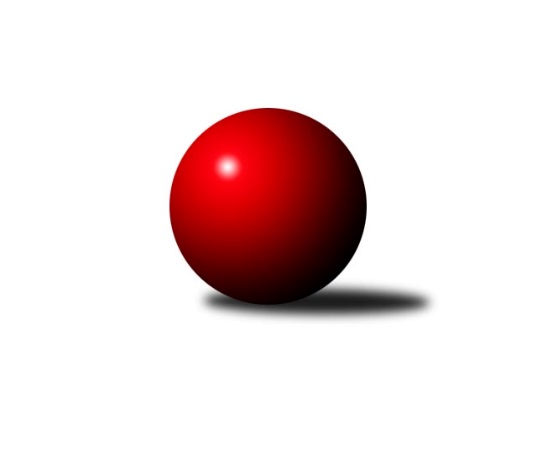 Č.14Ročník 2023/2024	15.8.2024 Jihomoravský KP dorostu 2023/2024Statistika 14. kolaTabulka družstev:		družstvo	záp	výh	rem	proh	skore	sety	průměr	body	plné	dorážka	chyby	1.	SK Baník Ratíškovice A	13	13	0	0	44.0 : 8.0 	(58.5 : 19.5)	1197	26	857	340	30.6	2.	KK Slovan Rosice	13	9	3	1	37.5 : 14.5 	(51.0 : 27.0)	1272	21	884	387	26.7	3.	SK Podlužan Prušánky	13	7	3	3	32.0 : 20.0 	(49.0 : 29.0)	1226	17	860	366	33.9	4.	SKK Dubňany	13	6	4	3	31.0 : 21.0 	(46.0 : 32.0)	1193	16	864	329	33.5	5.	KK Moravská Slávia Brno	12	6	3	3	32.0 : 16.0 	(45.5 : 26.5)	1180	15	839	341	34	6.	SK Baník Ratíškovice B	13	4	6	3	28.5 : 23.5 	(40.0 : 38.0)	1197	14	852	345	33.2	7.	KK Vyškov	13	5	1	7	24.0 : 28.0 	(42.5 : 35.5)	1204	11	850	354	35.3	8.	TJ Lokomotiva Valtice 	13	3	2	8	19.0 : 33.0 	(29.5 : 48.5)	1140	8	813	326	39.8	9.	TJ Sokol Mistřín	12	2	2	8	12.0 : 36.0 	(15.0 : 57.0)	1031	6	751	279	49.6	10.	TJ Sokol Vracov B	13	2	0	11	10.0 : 42.0 	(22.0 : 56.0)	1035	4	756	278	55.7	11.	TJ Sokol Husovice	12	1	0	11	10.0 : 38.0 	(21.0 : 51.0)	1060	2	765	296	47.4Tabulka doma:		družstvo	záp	výh	rem	proh	skore	sety	průměr	body	maximum	minimum	1.	SK Baník Ratíškovice A	7	7	0	0	24.0 : 4.0 	(31.0 : 11.0)	1223	14	1274	1130	2.	KK Slovan Rosice	6	5	1	0	19.5 : 4.5 	(26.0 : 10.0)	1300	11	1322	1261	3.	KK Moravská Slávia Brno	7	4	1	2	19.0 : 9.0 	(28.5 : 13.5)	1198	9	1230	1175	4.	SK Podlužan Prušánky	7	3	3	1	17.0 : 11.0 	(27.0 : 15.0)	1242	9	1320	1146	5.	SKK Dubňany	7	4	1	2	16.0 : 12.0 	(28.0 : 14.0)	1209	9	1277	1166	6.	SK Baník Ratíškovice B	7	2	3	2	15.0 : 13.0 	(22.0 : 20.0)	1186	7	1315	1087	7.	TJ Sokol Mistřín	6	2	2	2	11.0 : 13.0 	(13.0 : 23.0)	1087	6	1152	976	8.	TJ Lokomotiva Valtice 	6	2	1	3	11.0 : 13.0 	(16.0 : 20.0)	1063	5	1178	687	9.	KK Vyškov	6	1	0	5	6.0 : 18.0 	(13.0 : 23.0)	1165	2	1217	1067	10.	TJ Sokol Husovice	5	0	0	5	4.0 : 16.0 	(8.0 : 22.0)	1077	0	1135	1037	11.	TJ Sokol Vracov B	6	0	0	6	2.0 : 22.0 	(10.0 : 26.0)	1047	0	1100	1003Tabulka venku:		družstvo	záp	výh	rem	proh	skore	sety	průměr	body	maximum	minimum	1.	SK Baník Ratíškovice A	6	6	0	0	20.0 : 4.0 	(27.5 : 8.5)	1198	12	1251	1106	2.	KK Slovan Rosice	7	4	2	1	18.0 : 10.0 	(25.0 : 17.0)	1267	10	1326	1177	3.	KK Vyškov	7	4	1	2	18.0 : 10.0 	(29.5 : 12.5)	1211	9	1281	1121	4.	SK Podlužan Prušánky	6	4	0	2	15.0 : 9.0 	(22.0 : 14.0)	1223	8	1269	1147	5.	SKK Dubňany	6	2	3	1	15.0 : 9.0 	(18.0 : 18.0)	1190	7	1238	1147	6.	SK Baník Ratíškovice B	6	2	3	1	13.5 : 10.5 	(18.0 : 18.0)	1199	7	1267	1115	7.	KK Moravská Slávia Brno	5	2	2	1	13.0 : 7.0 	(17.0 : 13.0)	1177	6	1219	1120	8.	TJ Sokol Vracov B	7	2	0	5	8.0 : 20.0 	(12.0 : 30.0)	1033	4	1128	943	9.	TJ Lokomotiva Valtice 	7	1	1	5	8.0 : 20.0 	(13.5 : 28.5)	1153	3	1273	976	10.	TJ Sokol Husovice	7	1	0	6	6.0 : 22.0 	(13.0 : 29.0)	1058	2	1100	991	11.	TJ Sokol Mistřín	6	0	0	6	1.0 : 23.0 	(2.0 : 34.0)	1021	0	1074	970Tabulka podzimní části:		družstvo	záp	výh	rem	proh	skore	sety	průměr	body	doma	venku	1.	SK Baník Ratíškovice A	11	11	0	0	38.0 : 6.0 	(52.5 : 13.5)	1219	22 	6 	0 	0 	5 	0 	0	2.	KK Slovan Rosice	11	8	2	1	31.5 : 12.5 	(44.0 : 22.0)	1267	18 	4 	1 	0 	4 	1 	1	3.	SK Podlužan Prušánky	11	6	3	2	29.0 : 15.0 	(43.0 : 23.0)	1217	15 	2 	3 	1 	4 	0 	1	4.	SKK Dubňany	11	4	4	3	23.0 : 21.0 	(36.0 : 30.0)	1199	12 	3 	1 	2 	1 	3 	1	5.	KK Moravská Slávia Brno	10	4	3	3	24.0 : 16.0 	(33.5 : 26.5)	1177	11 	3 	1 	2 	1 	2 	1	6.	SK Baník Ratíškovice B	11	3	5	3	22.5 : 21.5 	(33.0 : 33.0)	1192	11 	1 	2 	2 	2 	3 	1	7.	KK Vyškov	12	5	1	6	23.0 : 25.0 	(38.5 : 33.5)	1202	11 	1 	0 	5 	4 	1 	1	8.	TJ Lokomotiva Valtice 	11	3	2	6	18.0 : 26.0 	(27.5 : 38.5)	1140	8 	2 	1 	2 	1 	1 	4	9.	TJ Sokol Mistřín	11	2	2	7	12.0 : 32.0 	(15.0 : 51.0)	1034	6 	2 	2 	1 	0 	0 	6	10.	TJ Sokol Vracov B	11	2	0	9	10.0 : 34.0 	(20.0 : 46.0)	1048	4 	0 	0 	5 	2 	0 	4	11.	TJ Sokol Husovice	10	1	0	9	9.0 : 31.0 	(17.0 : 43.0)	1053	2 	0 	0 	5 	1 	0 	4Tabulka jarní části:		družstvo	záp	výh	rem	proh	skore	sety	průměr	body	doma	venku	1.	KK Moravská Slávia Brno	2	2	0	0	8.0 : 0.0 	(12.0 : 0.0)	1210	4 	1 	0 	0 	1 	0 	0 	2.	SKK Dubňany	2	2	0	0	8.0 : 0.0 	(10.0 : 2.0)	1212	4 	1 	0 	0 	1 	0 	0 	3.	SK Baník Ratíškovice A	2	2	0	0	6.0 : 2.0 	(6.0 : 6.0)	1174	4 	1 	0 	0 	1 	0 	0 	4.	KK Slovan Rosice	2	1	1	0	6.0 : 2.0 	(7.0 : 5.0)	1311	3 	1 	0 	0 	0 	1 	0 	5.	SK Baník Ratíškovice B	2	1	1	0	6.0 : 2.0 	(7.0 : 5.0)	1274	3 	1 	1 	0 	0 	0 	0 	6.	SK Podlužan Prušánky	2	1	0	1	3.0 : 5.0 	(6.0 : 6.0)	1293	2 	1 	0 	0 	0 	0 	1 	7.	KK Vyškov	1	0	0	1	1.0 : 3.0 	(4.0 : 2.0)	1200	0 	0 	0 	0 	0 	0 	1 	8.	TJ Sokol Mistřín	1	0	0	1	0.0 : 4.0 	(0.0 : 6.0)	976	0 	0 	0 	1 	0 	0 	0 	9.	TJ Sokol Husovice	2	0	0	2	1.0 : 7.0 	(4.0 : 8.0)	1083	0 	0 	0 	0 	0 	0 	2 	10.	TJ Lokomotiva Valtice 	2	0	0	2	1.0 : 7.0 	(2.0 : 10.0)	1111	0 	0 	0 	1 	0 	0 	1 	11.	TJ Sokol Vracov B	2	0	0	2	0.0 : 8.0 	(2.0 : 10.0)	984	0 	0 	0 	1 	0 	0 	1 Zisk bodů pro družstvo:		jméno hráče	družstvo	body	zápasy	v %	dílčí body	sety	v %	1.	Adam Kopal 	KK Moravská Slávia Brno 	12	/	12	(100%)	17.5	/	24	(73%)	2.	David Kotásek 	SK Baník Ratíškovice A 	10	/	12	(83%)	19	/	24	(79%)	3.	Kristýna Ševelová 	SK Baník Ratíškovice B 	10	/	12	(83%)	19	/	24	(79%)	4.	Marián Pačiska 	KK Slovan Rosice 	10	/	12	(83%)	19	/	24	(79%)	5.	Alexandr Lucký 	SK Baník Ratíškovice A 	10	/	12	(83%)	17.5	/	24	(73%)	6.	Tomáš Goldschmied 	SKK Dubňany  	10	/	13	(77%)	18	/	26	(69%)	7.	Romana Škodová 	TJ Lokomotiva Valtice   	10	/	13	(77%)	18	/	26	(69%)	8.	Adam Šoltés 	KK Slovan Rosice 	8	/	11	(73%)	14	/	22	(64%)	9.	Josef Šesták 	SKK Dubňany  	8	/	12	(67%)	16	/	24	(67%)	10.	Radek Ostřížek 	SK Podlužan Prušánky  	8	/	12	(67%)	15	/	24	(63%)	11.	Martin Imrich 	SK Podlužan Prušánky  	8	/	13	(62%)	18	/	26	(69%)	12.	Marek Zaoral 	KK Vyškov 	7	/	10	(70%)	13	/	20	(65%)	13.	Jaromír Doležel 	KK Moravská Slávia Brno 	7	/	11	(64%)	14.5	/	22	(66%)	14.	Adéla Příkaská 	SK Baník Ratíškovice A 	7	/	11	(64%)	14	/	22	(64%)	15.	Tomáš Hudec 	TJ Sokol Husovice 	7	/	11	(64%)	13	/	22	(59%)	16.	Ludvík Vala 	KK Moravská Slávia Brno 	7	/	12	(58%)	13.5	/	24	(56%)	17.	Anna Poláchová 	SK Podlužan Prušánky  	6	/	9	(67%)	14	/	18	(78%)	18.	Milan Zaoral 	KK Vyškov 	5	/	8	(63%)	11	/	16	(69%)	19.	Jakub Klištinec 	KK Slovan Rosice 	4.5	/	7	(64%)	8	/	14	(57%)	20.	Anna Novotná 	SK Baník Ratíškovice B 	4.5	/	12	(38%)	11	/	24	(46%)	21.	Jakub Šťastný 	TJ Sokol Vracov B 	4	/	6	(67%)	8	/	12	(67%)	22.	Žaneta Žampachová 	KK Vyškov 	4	/	12	(33%)	12.5	/	24	(52%)	23.	Tomáš Pechal 	TJ Sokol Vracov B 	4	/	13	(31%)	10	/	26	(38%)	24.	Dan Šrámek 	KK Slovan Rosice 	3	/	7	(43%)	8	/	14	(57%)	25.	Ondřej Budík 	TJ Sokol Mistřín  	3	/	7	(43%)	3	/	14	(21%)	26.	Nathalie Kotásková 	SK Baník Ratíškovice B 	3	/	9	(33%)	6	/	18	(33%)	27.	Petr Martykán 	TJ Sokol Mistřín  	3	/	9	(33%)	5	/	18	(28%)	28.	Lucie Varmužová 	TJ Sokol Mistřín  	3	/	9	(33%)	5	/	18	(28%)	29.	Martina Koplíková 	SK Baník Ratíškovice B 	2	/	3	(67%)	3	/	6	(50%)	30.	Dominik Valent 	KK Vyškov 	2	/	4	(50%)	5	/	8	(63%)	31.	Eliška Řezáčová 	TJ Lokomotiva Valtice   	2	/	4	(50%)	3.5	/	8	(44%)	32.	Tadeáš Koch 	SK Baník Ratíškovice A 	1	/	1	(100%)	2	/	2	(100%)	33.	Kryštof Pevný 	KK Vyškov 	1	/	1	(100%)	1	/	2	(50%)	34.	Patrik Jurásek 	SKK Dubňany  	1	/	1	(100%)	1	/	2	(50%)	35.	Alžběta Harcová 	SKK Dubňany  	1	/	3	(33%)	4	/	6	(67%)	36.	Adam Macek 	SKK Dubňany  	1	/	3	(33%)	3	/	6	(50%)	37.	Zbyněk Škoda 	TJ Lokomotiva Valtice   	1	/	4	(25%)	3	/	8	(38%)	38.	Tadeáš Bára 	SK Podlužan Prušánky  	1	/	4	(25%)	2	/	8	(25%)	39.	Lukáš Hudec 	TJ Sokol Husovice 	1	/	8	(13%)	3	/	16	(19%)	40.	David Ilčík 	TJ Sokol Mistřín  	1	/	8	(13%)	2	/	16	(13%)	41.	Alžběta Vaculíková 	TJ Lokomotiva Valtice   	1	/	10	(10%)	2	/	20	(10%)	42.	Jakub Rauschgold 	TJ Sokol Husovice 	1	/	11	(9%)	5	/	22	(23%)	43.	Beáta Růžičková 	SK Baník Ratíškovice B 	0	/	1	(0%)	1	/	2	(50%)	44.	Alena Kulendiková 	KK Moravská Slávia Brno 	0	/	1	(0%)	0	/	2	(0%)	45.	Barbora Crhonková 	KK Vyškov 	0	/	1	(0%)	0	/	2	(0%)	46.	Laura Jaštíková 	SK Baník Ratíškovice B 	0	/	1	(0%)	0	/	2	(0%)	47.	Tomáš Hlaváček 	KK Slovan Rosice 	0	/	1	(0%)	0	/	2	(0%)	48.	Jakub Koláček 	TJ Sokol Vracov B 	0	/	1	(0%)	0	/	2	(0%)	49.	Jakub Sáblík 	KK Vyškov 	0	/	1	(0%)	0	/	2	(0%)	50.	Tomáš Weissberger 	SK Podlužan Prušánky  	0	/	1	(0%)	0	/	2	(0%)	51.	Eliška Foltýnová 	TJ Sokol Mistřín  	0	/	2	(0%)	0	/	4	(0%)	52.	Kristyna Piternová 	TJ Sokol Husovice 	0	/	3	(0%)	0	/	6	(0%)	53.	Tamara Novotná 	TJ Lokomotiva Valtice   	0	/	4	(0%)	0	/	8	(0%)	54.	David Šigut 	TJ Sokol Vracov B 	0	/	8	(0%)	4	/	16	(25%)	55.	Michal Školud 	TJ Sokol Vracov B 	0	/	9	(0%)	0	/	18	(0%)Průměry na kuželnách:		kuželna	průměr	plné	dorážka	chyby	výkon na hráče	1.	KK Slovan Rosice, 1-4	1242	877	365	34.4	(414.1)	2.	Prušánky, 1-4	1214	864	350	37.0	(405.0)	3.	KK Vyškov, 1-4	1183	845	338	38.2	(394.6)	4.	Dubňany, 1-4	1177	826	351	35.6	(392.6)	5.	Ratíškovice, 1-4	1160	828	332	36.3	(386.8)	6.	KK MS Brno, 1-4	1158	818	339	36.9	(386.2)	7.	TJ Sokol Brno IV, 1-4	1135	812	322	41.0	(378.3)	8.	TJ Sokol Vracov, 1-6	1116	804	312	47.8	(372.1)	9.	TJ Sokol Mistřín, 1-4	1114	797	317	41.9	(371.6)	10.	TJ Lokomotiva Valtice, 1-4	1081	780	301	41.8	(360.6)Nejlepší výkony na kuželnách:KK Slovan Rosice, 1-4KK Slovan Rosice	1322	8. kolo	Marián Pačiska 	KK Slovan Rosice	475	5. koloKK Slovan Rosice	1318	13. kolo	Marián Pačiska 	KK Slovan Rosice	475	6. koloKK Slovan Rosice	1314	6. kolo	Kristýna Ševelová 	SK Baník Ratíškovice B	470	3. koloKK Slovan Rosice	1295	1. kolo	Marián Pačiska 	KK Slovan Rosice	462	1. koloKK Slovan Rosice	1292	5. kolo	Jakub Klištinec 	KK Slovan Rosice	462	8. koloTJ Lokomotiva Valtice  	1273	8. kolo	Marián Pačiska 	KK Slovan Rosice	456	3. koloSK Podlužan Prušánky 	1265	13. kolo	Josef Šesták 	SKK Dubňany 	455	5. koloKK Slovan Rosice	1261	3. kolo	Adam Šoltés 	KK Slovan Rosice	453	1. koloSKK Dubňany 	1225	5. kolo	Tomáš Hudec 	TJ Sokol Husovice	448	1. koloSK Baník Ratíškovice B	1225	3. kolo	Dan Šrámek 	KK Slovan Rosice	442	6. koloPrušánky, 1-4SK Podlužan Prušánky 	1320	14. kolo	Marián Pačiska 	KK Slovan Rosice	488	2. koloKK Slovan Rosice	1319	2. kolo	Martin Imrich 	SK Podlužan Prušánky 	477	14. koloSK Podlužan Prušánky 	1268	6. kolo	Anna Poláchová 	SK Podlužan Prušánky 	461	14. koloSK Podlužan Prušánky 	1256	2. kolo	Martin Imrich 	SK Podlužan Prušánky 	450	2. koloSK Podlužan Prušánky 	1250	12. kolo	Kristýna Ševelová 	SK Baník Ratíškovice B	449	5. koloKK Vyškov	1245	12. kolo	Marek Zaoral 	KK Vyškov	447	12. koloSKK Dubňany 	1238	6. kolo	Anna Poláchová 	SK Podlužan Prušánky 	440	10. koloSK Podlužan Prušánky 	1232	8. kolo	Romana Škodová 	TJ Lokomotiva Valtice  	437	10. koloSK Podlužan Prušánky 	1223	10. kolo	Anna Poláchová 	SK Podlužan Prušánky 	437	8. koloTJ Lokomotiva Valtice  	1214	10. kolo	Radek Ostřížek 	SK Podlužan Prušánky 	432	6. koloKK Vyškov, 1-4KK Slovan Rosice	1265	11. kolo	Adam Šoltés 	KK Slovan Rosice	471	11. koloSK Baník Ratíškovice A	1251	3. kolo	Kristýna Ševelová 	SK Baník Ratíškovice B	450	13. koloSK Podlužan Prušánky 	1247	1. kolo	Marek Zaoral 	KK Vyškov	443	5. koloKK Vyškov	1217	11. kolo	David Kotásek 	SK Baník Ratíškovice A	436	3. koloSK Baník Ratíškovice B	1212	13. kolo	Anna Poláchová 	SK Podlužan Prušánky 	436	1. koloKK Vyškov	1211	5. kolo	Marián Pačiska 	KK Slovan Rosice	432	11. koloKK Vyškov	1178	3. kolo	Adéla Příkaská 	SK Baník Ratíškovice A	432	3. koloKK Vyškov	1172	1. kolo	Žaneta Žampachová 	KK Vyškov	420	11. koloKK Moravská Slávia Brno	1171	5. kolo	Jakub Šťastný 	TJ Sokol Vracov B	419	6. koloKK Vyškov	1143	13. kolo	Marek Zaoral 	KK Vyškov	417	6. koloDubňany, 1-4SKK Dubňany 	1277	14. kolo	Tomáš Goldschmied 	SKK Dubňany 	480	10. koloSK Baník Ratíškovice B	1267	9. kolo	Kristýna Ševelová 	SK Baník Ratíškovice B	448	9. koloKK Vyškov	1256	4. kolo	Milan Zaoral 	KK Vyškov	447	4. koloSKK Dubňany 	1237	10. kolo	Josef Šesták 	SKK Dubňany 	446	2. koloSKK Dubňany 	1230	9. kolo	Tomáš Goldschmied 	SKK Dubňany 	441	14. koloSKK Dubňany 	1195	12. kolo	Tomáš Goldschmied 	SKK Dubňany 	435	9. koloKK Moravská Slávia Brno	1185	10. kolo	Josef Šesták 	SKK Dubňany 	432	14. koloSKK Dubňany 	1179	2. kolo	Tomáš Goldschmied 	SKK Dubňany 	432	12. koloSKK Dubňany 	1177	7. kolo	Nathalie Kotásková 	SK Baník Ratíškovice B	428	9. koloSKK Dubňany 	1166	4. kolo	Romana Škodová 	TJ Lokomotiva Valtice  	424	14. koloRatíškovice, 1-4SK Baník Ratíškovice B	1315	14. kolo	Alexandr Lucký 	SK Baník Ratíškovice A	475	4. koloKK Slovan Rosice	1304	14. kolo	Kristýna Ševelová 	SK Baník Ratíškovice B	466	14. koloSK Baník Ratíškovice A	1274	7. kolo	Adam Šoltés 	KK Slovan Rosice	464	14. koloSK Baník Ratíškovice A	1268	4. kolo	Anna Novotná 	SK Baník Ratíškovice B	462	14. koloSK Baník Ratíškovice A	1248	8. kolo	David Kotásek 	SK Baník Ratíškovice A	459	10. koloSK Baník Ratíškovice A	1242	14. kolo	David Kotásek 	SK Baník Ratíškovice A	458	6. koloKK Slovan Rosice	1241	4. kolo	Marián Pačiska 	KK Slovan Rosice	456	4. koloSK Baník Ratíškovice A	1233	6. kolo	Kristýna Ševelová 	SK Baník Ratíškovice B	456	4. koloSK Baník Ratíškovice B	1233	4. kolo	Kristýna Ševelová 	SK Baník Ratíškovice B	450	10. koloSK Baník Ratíškovice A	1220	12. kolo	Patrik Jurásek 	SKK Dubňany 	445	8. koloKK MS Brno, 1-4KK Slovan Rosice	1242	7. kolo	Adam Kopal 	KK Moravská Slávia Brno	441	14. koloSK Baník Ratíškovice A	1237	11. kolo	Romana Škodová 	TJ Lokomotiva Valtice  	432	4. koloKK Moravská Slávia Brno	1230	14. kolo	Ludvík Vala 	KK Moravská Slávia Brno	432	7. koloKK Moravská Slávia Brno	1227	6. kolo	Alexandr Lucký 	SK Baník Ratíškovice A	431	11. koloSK Podlužan Prušánky 	1215	9. kolo	Marián Pačiska 	KK Slovan Rosice	430	7. koloKK Moravská Slávia Brno	1198	2. kolo	Adam Kopal 	KK Moravská Slávia Brno	429	7. koloKK Moravská Slávia Brno	1188	7. kolo	David Kotásek 	SK Baník Ratíškovice A	423	11. koloKK Moravská Slávia Brno	1187	11. kolo	Adam Kopal 	KK Moravská Slávia Brno	423	2. koloKK Moravská Slávia Brno	1178	4. kolo	Anna Poláchová 	SK Podlužan Prušánky 	422	9. koloKK Moravská Slávia Brno	1175	9. kolo	Jaromír Doležel 	KK Moravská Slávia Brno	420	6. koloTJ Sokol Brno IV, 1-4KK Slovan Rosice	1326	12. kolo	Marián Pačiska 	KK Slovan Rosice	472	12. koloKK Vyškov	1172	10. kolo	Adam Šoltés 	KK Slovan Rosice	449	12. koloSK Podlužan Prušánky 	1147	3. kolo	Tomáš Hudec 	TJ Sokol Husovice	446	12. koloTJ Sokol Husovice	1135	12. kolo	Radek Ostřížek 	SK Podlužan Prušánky 	406	3. koloTJ Sokol Vracov B	1128	8. kolo	Jakub Šťastný 	TJ Sokol Vracov B	406	8. koloTJ Sokol Husovice	1077	10. kolo	Dan Šrámek 	KK Slovan Rosice	405	12. koloTJ Sokol Husovice	1058	3. kolo	Tomáš Hudec 	TJ Sokol Husovice	404	8. koloTJ Sokol Husovice	1037	8. kolo	Marek Zaoral 	KK Vyškov	403	10. koloSK Baník Ratíškovice A	6	5. kolo	Martin Imrich 	SK Podlužan Prušánky 	397	3. koloTJ Sokol Husovice	0	5. kolo	Tomáš Hudec 	TJ Sokol Husovice	397	10. koloTJ Sokol Vracov, 1-6SK Podlužan Prušánky 	1269	11. kolo	Anna Poláchová 	SK Podlužan Prušánky 	431	11. koloKK Moravská Slávia Brno	1219	3. kolo	Jaromír Doležel 	KK Moravská Slávia Brno	430	3. koloKK Slovan Rosice	1177	9. kolo	Radek Ostřížek 	SK Podlužan Prušánky 	421	11. koloSK Baník Ratíškovice A	1165	1. kolo	Jakub Šťastný 	TJ Sokol Vracov B	419	3. koloSKK Dubňany 	1147	13. kolo	Martin Imrich 	SK Podlužan Prušánky 	417	11. koloTJ Lokomotiva Valtice  	1137	7. kolo	Ludvík Vala 	KK Moravská Slávia Brno	410	3. koloTJ Sokol Vracov B	1100	9. kolo	Adam Šoltés 	KK Slovan Rosice	410	9. koloTJ Sokol Vracov B	1083	7. kolo	Jakub Šťastný 	TJ Sokol Vracov B	409	1. koloTJ Sokol Vracov B	1073	3. kolo	David Kotásek 	SK Baník Ratíškovice A	406	1. koloTJ Sokol Vracov B	1020	11. kolo	Tomáš Goldschmied 	SKK Dubňany 	405	13. koloTJ Sokol Mistřín, 1-4KK Vyškov	1281	7. kolo	Lucie Varmužová 	TJ Sokol Mistřín 	453	4. koloKK Moravská Slávia Brno	1189	13. kolo	Lucie Varmužová 	TJ Sokol Mistřín 	442	11. koloSK Baník Ratíškovice B	1188	11. kolo	Kristýna Ševelová 	SK Baník Ratíškovice B	441	11. koloSKK Dubňany 	1167	1. kolo	Marek Zaoral 	KK Vyškov	433	7. koloTJ Sokol Mistřín 	1152	11. kolo	Kryštof Pevný 	KK Vyškov	427	7. koloTJ Sokol Mistřín 	1115	4. kolo	Žaneta Žampachová 	KK Vyškov	421	7. koloTJ Sokol Mistřín 	1110	1. kolo	Lucie Varmužová 	TJ Sokol Mistřín 	419	1. koloTJ Sokol Mistřín 	1108	7. kolo	Tomáš Hudec 	TJ Sokol Husovice	419	9. koloTJ Sokol Mistřín 	1059	9. kolo	Tomáš Goldschmied 	SKK Dubňany 	410	1. koloTJ Sokol Husovice	1056	9. kolo	Lucie Varmužová 	TJ Sokol Mistřín 	404	7. koloTJ Lokomotiva Valtice, 1-4TJ Lokomotiva Valtice  	1178	5. kolo	Romana Škodová 	TJ Lokomotiva Valtice  	449	1. koloSKK Dubňany 	1168	3. kolo	Romana Škodová 	TJ Lokomotiva Valtice  	428	13. koloTJ Lokomotiva Valtice  	1162	1. kolo	Kristýna Ševelová 	SK Baník Ratíškovice B	426	1. koloTJ Lokomotiva Valtice  	1144	9. kolo	Josef Šesták 	SKK Dubňany 	419	3. koloTJ Lokomotiva Valtice  	1124	3. kolo	Zbyněk Škoda 	TJ Lokomotiva Valtice  	416	5. koloKK Vyškov	1121	9. kolo	Romana Škodová 	TJ Lokomotiva Valtice  	413	3. koloSK Baník Ratíškovice B	1115	1. kolo	Tomáš Hudec 	TJ Sokol Husovice	413	11. koloSK Baník Ratíškovice A	1106	13. kolo	Romana Škodová 	TJ Lokomotiva Valtice  	410	5. koloTJ Lokomotiva Valtice  	1084	13. kolo	Romana Škodová 	TJ Lokomotiva Valtice  	405	9. koloTJ Sokol Husovice	1079	11. kolo	Tamara Novotná 	TJ Lokomotiva Valtice  	395	9. koloČetnost výsledků:	4.0 : 0.0	14x	3.0 : 1.0	15x	2.5 : 1.5	1x	2.0 : 2.0	12x	1.0 : 3.0	17x	0.0 : 4.0	11x